Генеральному директору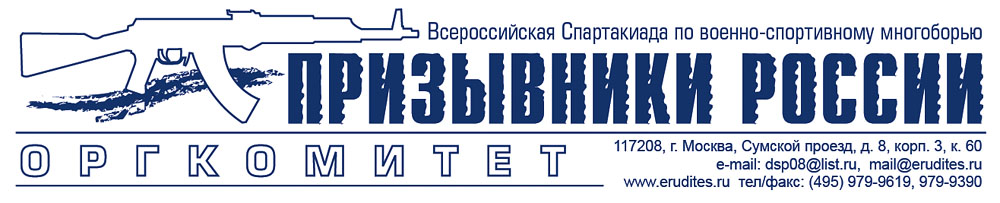 Уважаемые Дамы и Господа!С 21-го по 25-е марта 2014 года в Российском Государственном Университете физической культуры, спорта и туризма будут проводиться финальные соревнования VII-й Всероссийской Спартакиады по военно-спортивному многоборью «ПРИЗЫВНИКИ РОССИИ-2014».Целью проведения Спартакиады является привлечение внимания общественности к вопросам военно-патриотического воспитания молодежи, формирования здорового образа жизни, укрепления здоровья, развития физических, морально-волевых и интеллектуальных способностей подростка с целью гармоничного формирования его личности. На предварительных этапах, проводимых на местах,  приняли участие около 3-х тысяч учащихся средних и высших образовательных учреждений из многих регионов России, лучшие из которых отобраны для участия  в финале Спартакиады.Участникам финала предстоит проверить свои силы в беге на , гиревому спорту, подтягивании на перекладине, стрельбе из винтовки, разборке и сборке автомата  и тестах по военному делу и БЖД. Приглашаем Вашу компанию принять участие в данном мероприятии в качестве Генерального Спонсора.  
       Компания может предоставить собственную продукцию на подарки и призы для участников и победителей финала Спартакиады.  Предоставленная продукция будет вручена победителям в фирменной упаковке.Фотоотчет с финала V-й Всероссийской Спартакиады можно посмотреть на страничке нашего сайта  http://www.erudites.ru/PRZ12/final-foto.lp, фотоотчет с финала IV-ой Всероссийской Спартакиады - http://www.erudites.ru/PRZ11/final-foto.lp 
Контактная информация:          Горюнов Вадим Викторович -  8 (901)-524-03-52, (495)  979-9619         Шевелёв Илья – 8(901)519-96-19           C уважением,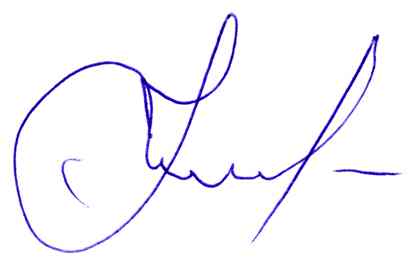            Председатель Оргкомитета                                                      О.В.Горюнов